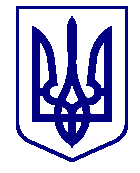 ВАРАСЬКА МІСЬКА РАДА____ сесія  VIII скликанняП Р О Є К Т      Р І Ш Е Н Н Я03.04.2024	м. Вараш               № 2903-ПРР-VIII-4100Про затвердження громадянину         Добровольському Д.О.  проєкту землеустрою щодо відведення земельної ділянки, цільове призначення якої змінюється Розглянувши клопотання громадянина Добровольського Дмитра Олександровича від 21.03.2024 року, поданий проєкт землеустрою, розроблений КП «Бюро землеустрою та містобудування» Прилісненської сільської ради, враховуючи рекомендації постійної комісії з питань земельних відносин, містобудування та екології, керуючись статтями 12, 20, 186, 206 Земельного кодексу України, пунктом 34 частини першої статті 26, частиною першою статті 59 Закону України «Про місцеве самоврядування в Україні», Вараська міська радаВИРІШИЛА:	               1. Затвердити громадянину Добровольському Дмитру Олександровичу проєкт землеустрою щодо відведення земельної ділянки, цільове призначення якої змінюється, для будівництва і обслуговування житлового будинку, господарських будівель і споруд (присадибна ділянка) площею 0,1185 га,  за рахунок земельної ділянки, яка перебуває у його власності із цільовим призначенням для ведення особистого селянського господарства, та розташована: Рівненська область, Вараський район, с. Сопачів,  вулиця Центральна.        2. Змінити громадянину Добровольському Дмитру Олександровичу цільове призначення земельної ділянки (кадастровий номер 5620889100:01:001:0241) площею 0,1185 га, що перебуває у його власності для ведення особистого селянського господарства на цільове призначення, для будівництва і обслуговування житлового будинку, господарських будівель і споруд (присадибна ділянка), та розташована: Рівненська область, Вараський район, с. Сопачів,  вулиця Центральна.       3. Землевласнику при використанні земельної ділянки за цільовим призначенням врахувати обмеження, що діють безстроково на земельній ділянці:-     санітарно-захисна зона навколо об’єкта площею 0,1185 га	;-     санітарні зони, відстані, розриви площею 0,1185 га;-  прибережна захисна смуга вздовж річок, навколо водойм та на островах площею 0,0663 га.        4. Контроль за виконанням рішення покласти на заступника міського голови з питань діяльності виконавчих органів ради згідно розподілу функціональних обов’язків та постійну комісію з питань земельних відносин, містобудування та екології.      Міський  голова 						Олександр МЕНЗУЛ